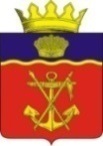 АДМИНИСТРАЦИЯКАЛАЧЁВСКОГО МУНИЦИПАЛЬНОГО РАЙОНАВОЛГОГРАДСКОЙ ОБЛАСТИПОСТАНОВЛЕНИЕот   03.04.2023 г.    № 238О внесении изменений в постановление администрации Калачевского муниципального района от 30.11.2018 №1269 «Об утверждении порядка расчета объема финансового обеспечения выполнения муниципального задания муниципальным учреждением «Редакция газеты «Борьба», в отношении которого администрация Калачевского муниципального района осуществляет функции и полномочия учредителя, по выполнению муниципальной работы «Осуществление издательской деятельности»Администрация Калачевского муниципального районапостановляет:В постановление администрации Калачевского муниципального района от 30.11.2018 №1269 «Об утверждении порядка расчета объема финансового обеспечения выполнения муниципального задания муниципальным учреждением «Редакция газеты «Борьба», в отношении которого администрация Калачевского муниципального района осуществляет функции и полномочия учредителя, по выполнению муниципальной работы «Осуществление издательской деятельности», (далее – Порядок) внести следующие изменения:В абзаце 5 Порядка исключить слова: «утвержденным постановлением администрации Калачевского муниципального района от 31.05.2016 №397». Настоящее постановление подлежит официальному опубликованию.Контроль исполнения настоящего постановления возложить на первого заместителя главы Калачевского муниципального района Волгоградской области Н.П. Земскову.Глава Калачевскогомуниципального района                                                                   С.А. Тюрин 